Day in the Life of the Hudson River 10/20/16(Salt Front ~ RM 83) RM 140 Papscanee Preserve Staats Island Rd., Castleton-On-HudsonKate Perry, Parker School 2nd & 3rd and 6th & 7th, 32 students & 15 adults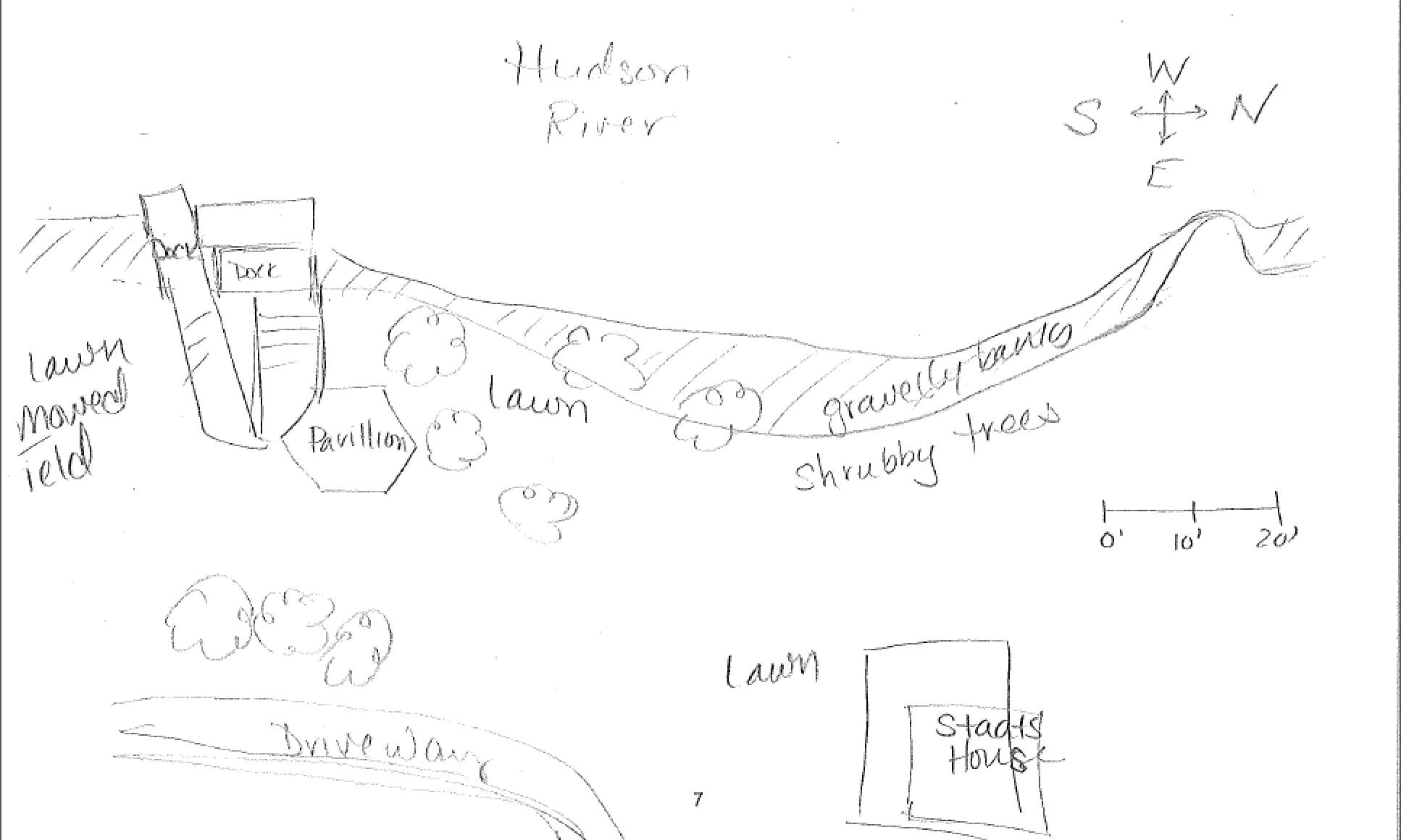 Sampling Site Location: 150 Stats Island Rd, Staats Island, Castleton-On-Hudson, Rensselaer CountySurrounding Land Use: Urban/Residential 100%Sampling Site: Open grassy with a dock on the site, pier, brick piecesPlants in area: plants covered by water at highest tide – otherwise along edge – 5%. Water milfoil and water celery, and also found 3 devil head seed pods but no water chestnut plants seen. Grasses and reeds present.Water depth: shore to 45 cm mostlyRiver Bottom: rockyNOTE: Fish catch from students listed below. DEC also brought fish including: 1 Striped Bass (15 cm)1 Walleye (17.5 cm)1 Black Crappy ( 7 cm)1 catfish (22 cm)1 American Eel (15 cm)1 smallmouth bass (18 cm)1 Sheepshead (12 cm)1 Red Horse (18 cm) All sampling occurred between 9:30-11:00 & 11:30 and 1:00 PMTimeTimeReading 1Reading 2CommentsPhysicalAir Temperature10:10 AM11:01 AM11:27 AM 10:10 AM11:01 AM11:27 AM 19C111566.2 F51.859Wind SpeedBeaufort 1N-NWCloud CoverPartly cloudy  with sun 10Am Partly cloudy  with sun 10Am Mostly cloudy by 11AM Weather last 3 daysWarm and dryWarm and dryWarm and dryWarm and dryWarm and dryWater SurfacecalmcalmcalmcalmcalmWater Temperature10:44 AM 11:05 AM16C X 315.5, 16, 1616C X 315.5, 16, 16Average 16CTurbidityLong Sight Tube10:44 AM11:05 AM41, 40, 40 cm47, 52, 116 cm41, 40, 40 cm47, 52, 116 cmAVERAGE40.3 cm70.2 cmChemicalDO  - drop count10:50 AM9.5 ppm9.5 ppm16C95% saturatedpH (test strips)10:44 AM11:35 AM6, 6, 67, 7.5 6, 6, 67, 7.5 Avg. pH penchemical test6 7.25 Salinity - meter11:25 AM19, 19 ppm19, 19 ppmAVERAGE19 ppmquantabs11:25 AM39 mg/l Cl-39 mg/l Cl-70 ppmTides9:15 AM48 cm 48 cm Down from dock12:00 PM123 cm 123 cm Down from dockFalling – 75 cm/165 min OR2.2 cm/minCurrentsCm/30 secCm/secCm/secKnotsN/S – Ebb/Flood10:55 AM270.90.90.02S/Ebb11:15 AM 812.72.70.05S/Ebb11:30 AM 1133.83.80.07S/EbbThere are a few jut outs from the shore and a deck creating a small cove. Many students current data reflects their protected environment. There are a few jut outs from the shore and a deck creating a small cove. Many students current data reflects their protected environment. There are a few jut outs from the shore and a deck creating a small cove. Many students current data reflects their protected environment. There are a few jut outs from the shore and a deck creating a small cove. Many students current data reflects their protected environment. There are a few jut outs from the shore and a deck creating a small cove. Many students current data reflects their protected environment. There are a few jut outs from the shore and a deck creating a small cove. Many students current data reflects their protected environment. Sediment Core20 cm depthDescriptionRare Rare Common6.5 cmsee sketch belowMudSandLeavesMusselsBrickMudSandLeavesMusselsBrickGravelPebbles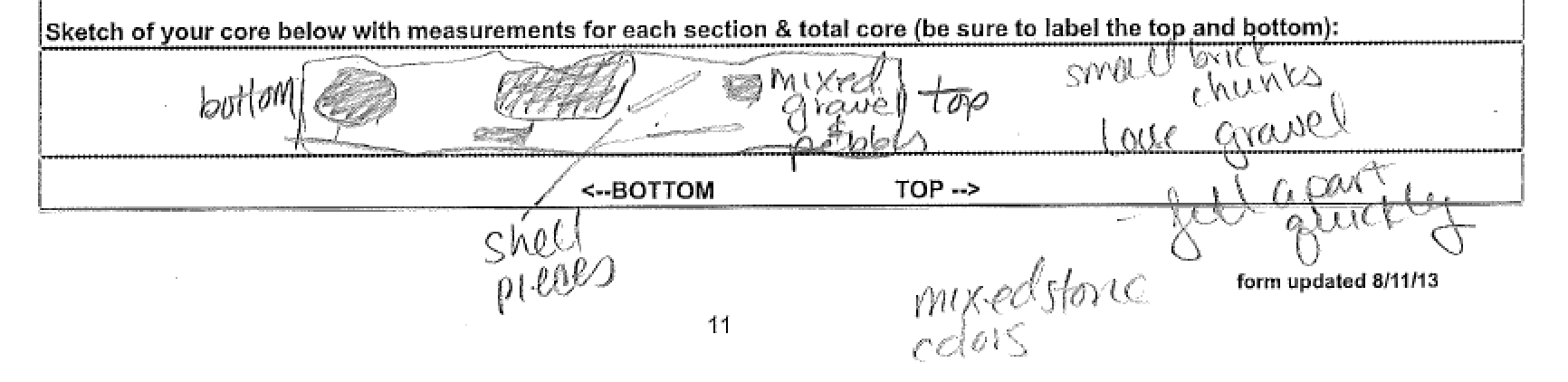 Fishing – seine 20 ft. net & a 40 ft. pullCountSpeciesSpeciesLength largestSeine #s10:45 AM 6Spottail ShinerSpottail Shiner9 cm4 in 1st seine 2 in 2nd seineDIVERSITY 1 CATCH 6 CATCH 6CPUE 10:15 AM4 fish4 fish40 ft. pull~ 0.7 cpue10:30 AM2 fish 2 fish 40 ft pull~ 0.3 cpueShippingTimeNameName10:55 AMJane A. BouchardJane A. BouchardOil pumperN - loaded11:09 AMDEC Pontoon – Scott WellsDEC Pontoon – Scott WellsFishing boatS - loadedOther items of interestPieces of broken potteryThe beauty of the fall leaves, flowing river and grassy shore greeted us as we arrived at Staats Island. The emerging sunshine dabbled our experimenting, observing and explaining students. Our students found few animals, but were enthralled with the water and the setting of the land. Kate PerryThe beauty of the fall leaves, flowing river and grassy shore greeted us as we arrived at Staats Island. The emerging sunshine dabbled our experimenting, observing and explaining students. Our students found few animals, but were enthralled with the water and the setting of the land. Kate PerryThe beauty of the fall leaves, flowing river and grassy shore greeted us as we arrived at Staats Island. The emerging sunshine dabbled our experimenting, observing and explaining students. Our students found few animals, but were enthralled with the water and the setting of the land. Kate PerryThe beauty of the fall leaves, flowing river and grassy shore greeted us as we arrived at Staats Island. The emerging sunshine dabbled our experimenting, observing and explaining students. Our students found few animals, but were enthralled with the water and the setting of the land. Kate PerryThe beauty of the fall leaves, flowing river and grassy shore greeted us as we arrived at Staats Island. The emerging sunshine dabbled our experimenting, observing and explaining students. Our students found few animals, but were enthralled with the water and the setting of the land. Kate PerryThe beauty of the fall leaves, flowing river and grassy shore greeted us as we arrived at Staats Island. The emerging sunshine dabbled our experimenting, observing and explaining students. Our students found few animals, but were enthralled with the water and the setting of the land. Kate Perry